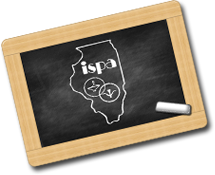 Call for poster presentations for the 2022 Annual ISPA ConventionPoster TopicsAny poster presentation that is of interest to school psychologists is appropriate for committee review. Poster sessions are an informal format for presenting research data or highlighting innovative practices. In the research category, you are encouraged to present any current research.  Research is a broad category and can include many types of methodologies, such as experimental research, applied research, program evaluations, or literature reviews addressing research questions. In the practice category, you are encouraged to highlight any innovative practice or intervention.  You can share preliminary results or final outcomes for the practice. Proposal Submission RequirementsThose interested in presenting must submit a (a) 8-10 word title, (b) a 25-50 word abstract of their presentation, (c) a one to two page summary of the presentation, and (d) 2-5 keywords describing your poster.  You will also include the category of poster, primary presenter’s name, address, phone number, e-mail, place of employment, and name of additional presenters, all suitable for printing in the conference program.November 8th, 2021 Call for posters opens.December 20th, 2021 Call for posters ends. January 5th, 2022 Acceptance notifications will be sent.January 21st, 2022 Submission of digital poster video and supplemental materials for posters deadline.Evaluation criteria Proposals are evaluated based on the quality of the submission and the degree of practitioner focus.  All posters will be submitted electronically on the ISPA website. Proposals must be submitted via a link on the ISPA webpage.In the link, there is not an option to attach a word document, so it is recommended that you type up the abstract and summary in a word document and then copy and paste into the survey monkey link when you are ready to submit.  Presenters must clearly state who will serve as the contact person for future communications, as acknowledgement of acceptance, etc. will only be forwarded to one contact person.Contact Mary Satchwell (marysatchwell@gmail.com) and Sharon Gwaltney (ilispapresident@gmail.com) with questions.Please write “ISPA Winter Convention/Posters” on the e-mail subject line